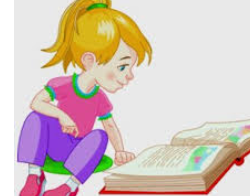 Sapphire Small Group ActivityEach slot will last 15 minutes and will consist of an emotional check in, chat with friends and a short task which may be a social skills activity, a shared reading activity, an English or maths game.Each student will be called in when it is their slot.9.00 – 10.00 Morning Greeting and learning task shared and explained10.15   Imaan & Jack B10.55   Zac, Ryan & JJ11.20   Lily-Rose & AmrChildren to complete the activity set in the morning group session during this slot.11.15 – 11.45 Active Time11.45 - 12.00 Teams and share work12.00 -1.15 Lunch1.15 -1.45 Online Learning/Activity Cards1.15   Sofia, Rebecca & Joanna1.40   Elle, Skye & Lilly-MayChildren to complete the online learning and activity cards during this slot.2.00 – 3.00 Story Time and Tutor TimeTA Timetable – subject to change!Monday  Anna W & Jane					Thursday  AnnaW & JaneTuesday  Anna W & Jane					Friday    No SlotWednesday  Jane & Kate